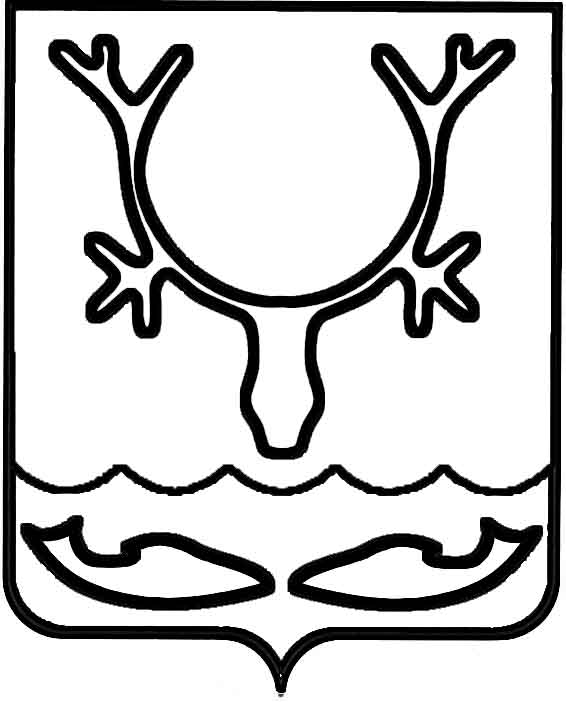 Администрация муниципального образования
"Городской округ "Город Нарьян-Мар"ПОСТАНОВЛЕНИЕНа основании постановления главного государственного санитарного врача              по Ненецкому автономному округу от 16.03.2020 № 5 "О введении комплекса мероприятий на период подъема заболеваемости острыми респираторными вирусными инфекциями в Ненецком автономном округе в 2020 году" Администрация муниципального образования "Городской округ "Город Нарьян-Мар"П О С Т А Н О В Л Я Е Т:1.	Запретить на территории муниципального образования "Городской округ "Город Нарьян-Мар" проведение массовых культурных, спортивных и других мероприятий, в первую очередь, с участием детей с 16.03.2020.2.	Руководителям организаций, расположенных на территории муниципального образования "Городской округ "Город Нарьян-Мар", обеспечить:2.1.	своевременное выявление больных и направление их в учреждения здравоохранения;2.2.	соблюдение необходимости температурного режима в помещениях;2.3.	проведение санитарно-гигиенических мероприятий в виде влажной уборки помещений с применением дезинфекционных средств, проветривания, обеззараживания воздуха;2.4.	средствами индивидуальной защиты (маски) сотрудников, деятельность которых связана с нахождением в местах массового скопления людей, в том числе аптеки, транспорт, предприятия общественного питания, торговля (магазины), культурно-досуговые учреждения и другие.3.	Настоящее постановление вступает в силу со дня его подписания. 17.03.2020№206О введении на территории муниципального образования "Городской округ "Город Нарьян-Мар комплекса режимно-ограничительных мероприятий          в связи с превышением эпидемического порога заболеваемости населения ОРВИИ.о. главы города Нарьян-Мара А.Н. Бережной